Bu Form Öğrencinin adına ödenecek Sigorta Primi belirleyeceğinden Kişi beyanı esas olup formun eksiksiz doldurulması gerekmektedir.	Form 9AİLE SAĞLIK YARDIMI SORGULAMA BELGESİSAĞLIK HİZMETİ SORGULAMASI İÇİN GEREKLİ OLAN BİLGİLERÖĞRENCİNİN SAĞLIK YARDIMI İLE İLGİLİ DOĞRULAYACAĞI BİLGİLER HANGİ SAĞLIK YARDIMINDAN YARARLANIYORSUNUZ?(Yararlandığınız Sağlık Güvencesinin Karşısındaki Kutucuğa “X” ile işaretleyiniz)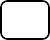 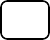 Üstteki bilgilerin doğruluğunu kabul eder sosyal güvencemin değişmesi durumunda Başkanlığınıza bildirmemem durumunda doğacak her türlü cezai durumu peşinen kabul ederim.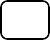 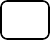 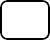 Adı Soyadı :	………………………../…../201...İmzaNot: Başka Bir İşte Çalışıyorsanız ve adınıza Asgari Ücret Düzeyinde Sigorta Primi Ödeniyorsa Kısmi Zamanlı Öğrenci Olarak Çalışamazsınız.Bu Form Önceki Dönemlerde Düzenlenmesi Gereken Form 9 ve Form 10 ‘un yerine hazırlanmıştır. Eski Formlar Kullanılmayacaktır. Sağlık Hizmeti Sorgulamasını SKS Daire Başkanlığı Yapacaktır. Öğrenci Sağlık HizmetininDeğişmesi Durumunda SKS Daire Başkanlığına Formu Yenileyerek İletecektir.T.C. Kimlik NumarasıNüfus İliCilt NoDoğum YılıCinsiyetErkek	      Bayan	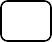 25 Yaşımı DoldurdumEvet	      Hayır	Annem Üzerinden Sağlık Yardımı AlıyorumBabam Üzerinden Sağlık Yardımı Alıyorum	Yeşil Kartlıyım (Eski)Genel Sağlık Sigortalısıyım (GSS)Başka Bir İşte Çalışıyorum (Kendim Sigortalıyım)Evliyim Eşim Üzerinden Sağlık Yardımı AlıyorumBabam veya Annem Esnaf Ama Prim Borcu Var Sağlık Hizmeti AlamıyorumBabam veya Annem Çiftçi, Fakat Tarım Prim Borcu bulunduğundan dolayıSağlık Hizmeti Alamıyorum